GTPS Facebook PageOur students volunteering at Spring Gardens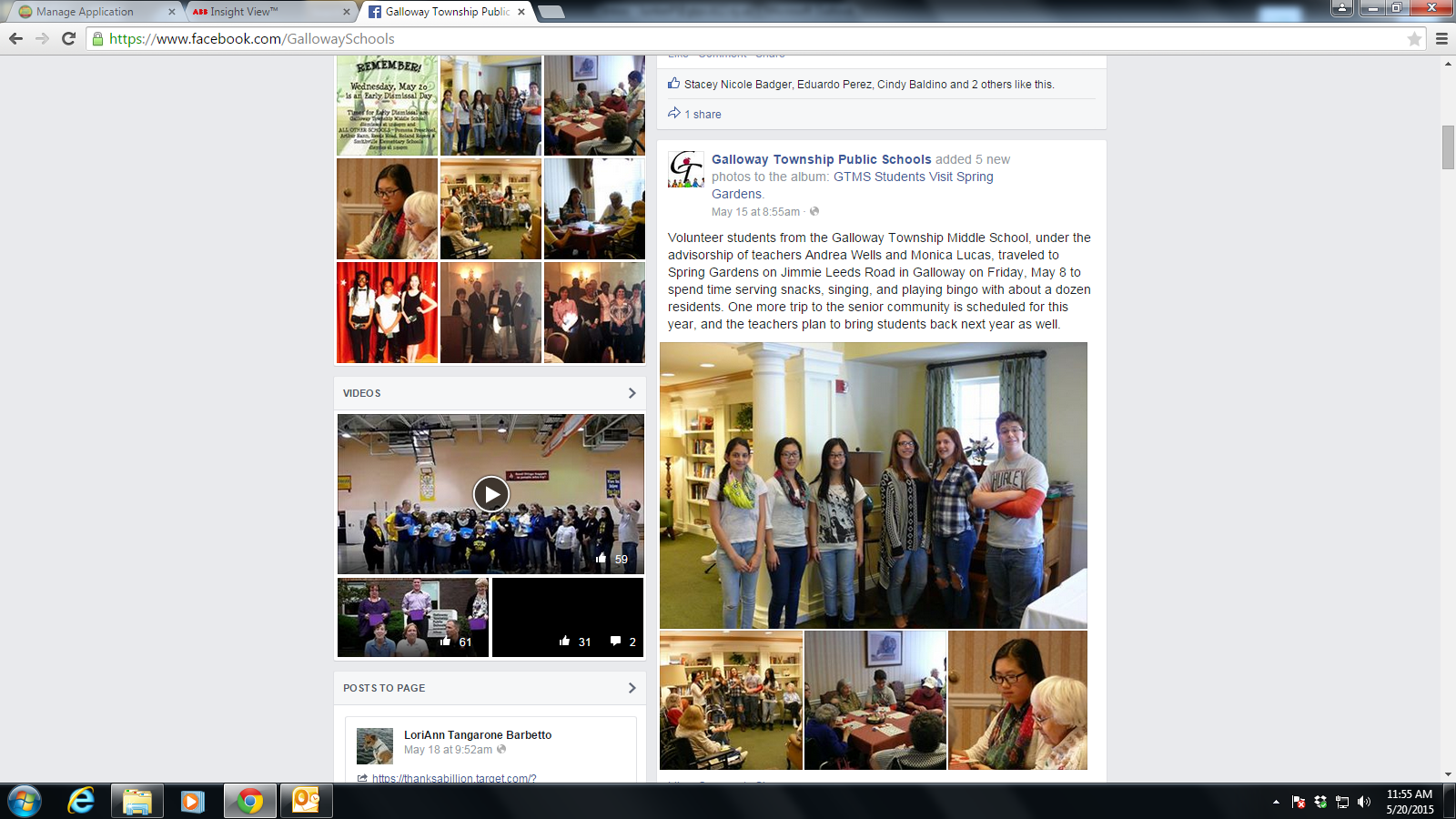 Pasta Drive GMTV Commercial:VISIThttps://www.youtube.com/watch?v=hKXBiz04lHk Volunteering at the Food Bank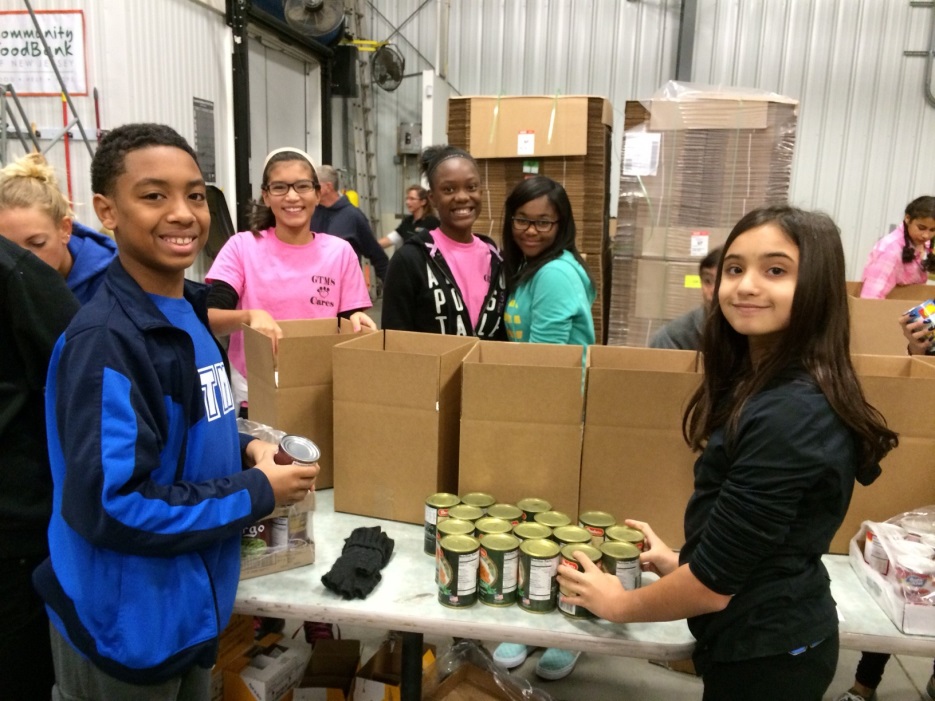 